Broj:	 7-Su-435/2023-26. Osijek, 18. listopada 2023.OBAVIJEST KANDIDATIMA		Obavještavaju se kandidati prijavljeni na javni natječaj za prijam u državnu službu na neodređeno vrijeme na radno mjesto administrativni referent – sudski zapisničar, 1 izvršitelj, u Županijski sud u Osijeku, objavljen u "Narodnim novinama" broj 108 od 20. rujna 2023., na web stranici Ministarstva pravosuđa i uprave, na oglasnoj ploči Hrvatskog zavoda za zapošljavanje i web stranici ovog suda da će se testiranje umjesto 24. listopada 2023. održati 25. listopada 2023. (srijeda) u 8:00 sati u sobi 34/I kat, Županijski sud u Osijeku, Europska avenija 7							 Komisija za provedbu javnog natječaja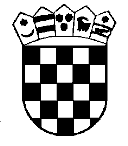  REPUBLIKA HRVATSKAŽUPANIJSKI SUD U OSIJEKUKomisija za provedbu javnog natječaja